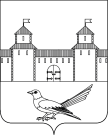 от 04.12.2015  № 669-п Об изменении вида разрешенного использования земельного участка          Руководствуясь  статьей 7 Земельного кодекса Российской Федерации от 25.10.2001 г. №136-ФЗ, статьей 16 Федерального закона от 06.10.2003 г. № 131-ФЗ «Об общих принципах организации местного самоуправления в Российской Федерации», приказом Министерства экономического развития Российской Федерации от 01.09.2014 г. №540 «Об утверждении классификатора видов разрешенного использования земельных участков», статьями 32, 35, 40 Устава муниципального образования Сорочинский городской округ Оренбургской области, учитывая протокол №19  результата проведения публичных слушаний от 16.11.2015 года, администрация Сорочинского городского округа постановляет:1.  Изменить  вид разрешенного использования земельного участка с кадастровым номером 56:30:1401001:132 общей площадью 1000 кв.м. расположенного по адресу:  Оренбургская область, Сорочинский городской округ, пос. Новый, ул. Некрасова, №13 «Б». Считать  разрешенное использование земельного участка: малоэтажная жилая застройка. Категория земель: земли населенных пунктов.2. Контроль за исполнением настоящего постановления возложить на главного архитектора муниципального образования Сорочинский городской округ –   Крестьянова Александра Федотовича.3. Настоящее постановление вступает в силу со дня подписания и подлежит официальному опубликованию.Глава муниципального образованияСорочинский городской округ                                                         Т.П. Мелентьева	   Разослано: в дело – 1 экз.,  прокуратуре -1 экз., УАГиКС – 1 экз., заявителю -1 экз.Администрация Сорочинского городского округа Оренбургской областиП О С Т А Н О В Л Е Н И Е 